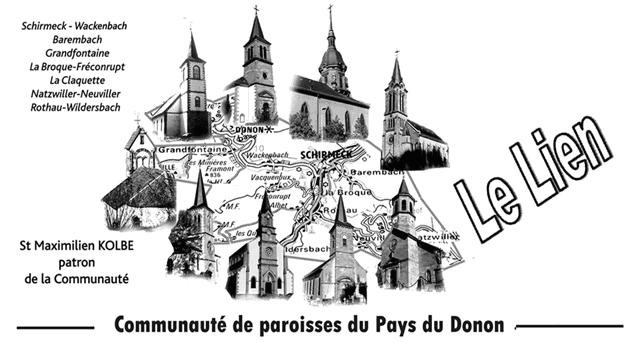 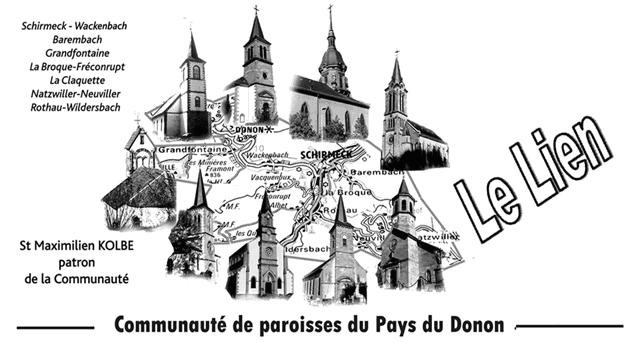 VISAGESL’été est souvent fait de rencontres, de voyages, ou de changement de rythme dans la vie quotidienne, pour le plus grand bonheur de ceux qui sont pressurés par les occupations et le travail, ou l’inquiétude de ceux qui se retrouvent seuls. Ces changements sont des occasions de découverte de nouveaux visages. Visages jeunes ou vieux, chargés de rides ou rieurs, au regard lointain ou bien présent…  Le visage révèle toute la personne, il dit le cœur, ou il essaie de le cacher… Il est l’accès au mystère de l’être de chacun. Dans la Bible aussi, l’attention se porte sur le visage :  Psaume 4 : « Beaucoup demandent : Qui nous fera voir le bonheur ? Sur nous, Seigneur, que s'illumine ton visage ! » Ou encore, psaume 80 : « Montre-nous ton visage, Seigneur, et nous serons sauvés. » Et aussi  2ème lettre aux Corinthiens 4, 6 : «  Le même Dieu qui, un jour, a dit : Que la lumière brille du sein des ténèbres, a lui-même brillé dans notre cœur pour y faire resplendir la connaissance de la gloire de Dieu qui rayonne du visage de Jésus-Christ. » Jésus lui-même pose son regard sur le visage de ses interlocuteurs : les disciples qu’il appelle, la Samaritaine, la veuve de Naïm qui a perdu son fils, Pierre qui le trahit, Jean et Marie au pied de la croix… Le visage dit le cœur. Heureux les pauvres de cœur, Heureux les affamés et assoiffés de justice, les artisans de paix… toutes ces béatitudes évangéliques se laissent découvrir sur le visage pour un regard attentif à voir plus loin que l’immédiat Quels visages allons-nous croiser cet été ?  De quelle façon prendrons-nous le temps de nous intéresser aux personnes ?  Personnes venues d’ailleurs, ou régulièrement côtoyées, mais redécouvertes, ou encore rencontres provocantes, ou stimulantes ? Et quel visage offrirons-nous à ceux qui nous font face ?                                                                         Marc SteckJésus, tu es là, ici et maintenantJésus, tu es là, ici et maintenant, tu l’as dit et ton visage est lumière sur notre route.Ouvre nos yeux au-delà du visible lorsque nous contemplons la beauté de la nature pour pouvoir te rejoindre…Apprends-nous, dans le regard de joie ou de tristesse de notre frère à voir ton visage de tendresse…Donne-nous d’entendre ta Parole proclamée comme ton appel à te suivre…Accorde-nous de demeurer en Toi lorsqu’au cours de l’Eucharistie… tu viens habiter en nous.Envoie sur nous ton Esprit pour que nous puissions t’accueillir dans tous les instants de notre vie.Et quand nous ne voyons rien, que nous ne ressentons rien, que nous n’entendons rien…Donne-nous la grâce de croire que Tu es là encore et toujours, ici et maintenant.Sœur Nelly Bours, Divine Providence-Créhen, diocèse de Saint Brieuc et TréguierLA SANTE DE Mgr CHRISTIAN KRATZ S’AMELIOREAprès une semaine de grande inquiétude, les nouvelles sur l’état de santé de Mgr Christian Kratz, évêque auxiliaire de Strasbourg, sont encourageantes;Mgr Kratz est sorti du service de réanimation pour rejoindre le service des soins intensifs de néphrologie.L’infection pulmonaire est en résorption, l’hémodialyse a repris, la cicatrisation de son pied est meilleure (il a été amputé de 2 orteils) et il  souffre moins.Il reste cependant très fatigué et prend conscience qu’il est revenu de loin.Il remercie de l’union de prières qui l’a entouré.INSCRIPTIONS AUX SACREMENTSPour toute la Communauté de Paroisses, les inscriptions aux sacrements :du baptême pour les enfants en âges scolairede la réconciliation et de la Première Communion (pour les enfants nés en 2011 ou avant).De la Confirmation  avec l’étape Profession de Foi (des  jeunes nés en 2006 ou avant). auront lieu mercredi 4 et mercredi 11 septembre 2019 de 18h à 19h au presbytère de La Broque au 108 rue du Général de Gaulle ou sur rendez-vous (à partir du 1er août) au 03 88 97 01 75. Veuillez apporter le livret de famille. Les enfants qui viennent de célébrer le sacrement de la réconciliation ou du pardon sont invités à se retrouver le samedi 21 septembre 2019 de 14h à 17h au presbytère de la Broque, pour continuer  leur cheminement. Leurs parents auront une réunion le mardi 17 septembre 2019 à 20h au presbytère de la Broque.Les enfants feront leur démarche de la première des communions le jeudi 21 mai 2020, fête de l’Ascension, à 10h à l’église de la Broque.CALENDRIER LITURGIQUEJUILLET 2019Samedi 29.06 :        15h  Rothau Mariage de Jérémy WENDLING et                                                    de Léa KLEIN                                 17h  La Broque Baptême Georgie BIERRY-CHOUPAY                                 18h    La Broque  Messe ††fam. Louis, Emma et                                                                                Robert CHARPENTIERATTENTION CHANGEMENT Dimanche 30.06Dimanche 30.06 :    10h    Barembach Messe                                   11h   Barembach Baptême de  Clément SPENGLER                                  10h   Natzwiller Messe †Laurent FLUCK †André FLUCKMardi 02.07 :               18h        Schirmeck  Messe à l’égliseJeudi 04.07 :                17h30    Barembach  Chapelet + MesseVendredi 05.07 :   Natzwiller Communion des malades et des personnes âgéesSamedi 06.07 :             11h       Rothau   Baptêmes  de Maylan et Julian                                                                                      MASSON - MORELLE                                         18h Schirmeck Messe                                                              Dimanche 07.07 :        10h      Rothau  Messe ††défunts fam. ODILE                                                                        ††fam. DUBOIS-HOLVECK                                      11h    Natzwiller Baptême de Line DE JONGVendredi 12.07 :           10h Schirmeck Culte à la Maison de RetraiteSamedi 13.07 :             18h    Wackenbach  Messe †Françoise HOLVECKDimanche 14.07 :        10h  Natzwiller Messe ††Lucien HENCK, Gérard et Paul FLUCK  ††Suzanne, Paul et André TROTZIER                                                                                       Samedi 20.07 :              18h La Broque MesseDimanche 21.07 :         10h Schirmeck   Messe                                       18h Fréconrupt MesseMardi 23.07 :                 14h30 Rothau Culte à la Maison de Retraite                                        18h Schirmeck Messe à l’église Jeudi   25.07 :                18h  La Broque messe au presbytèreSamedi 27.07 :              18h  La Claquette Messe                                         Noces de Diamant (60 ans de mariage) des époux                                                         Christian MATHIS et Monique JANEL                                                                            ††Michel CLAULIN-  Edouard THOMAS- laure HALVICK                                               ††Défunts des famille MATHIS-JANEL                                Dimanche 28.07 :          10h Grandfontaine  MesseAOUT 2019Jeudi 01.08 :                  17h30 Barembach Chapelet + Messe  Vendredi 02.08 :            Natzwiller Communion des malades et personnes âgéesSamedi 03.08 :              18h   Barembach Messe  †Marie BENOIT ,           Epoux  FORT,   Père Gaston SCHAUB, Sœur  Thérèse de l’Enfant JésusDimanche 04.08 :         10h  La Broque   Messe                                        11h  La Broque Baptêmes d’Elise et Paul GARCIA                                 18h  Fréconrupt   MesseMardi 06.08 :           18h Schirmeck  Messe à l’égliseJeudi 08.08 :             18h La Broque   Messe au presbytère  Vendredi 09.08 :       10h Schirmeck Messe à la Maison de Retraite                Samedi 10.08           16h30 Wackenbach Baptême d’Emma REMY- MERTZ                                  18h Wackenbach Messe ††Francine DEHLINGER et                                                                               et famille COQUELIN                                    Louis et Maurice LEBOUBE et leurs parentsDimanche 11.08 :     10h  Schirmeck Messe ††Adèle et Michel HOFFMANN,                                                                           Emilie et Paul KRAUSS                                   11h  Schirmeck Baptême de Margot AUGST                                    18h Fréconrupt MesseMardi 13.08 :              18h Schirmeck Messe à l’égliseMercredi 14.08 :      18h Barembach messe anticipée de la fête de l’Assomption                                       †Jean-Paul BILDSTEIN ††fam. PIERREL-DUPPIJeudi 15.08 :                           Assomption de la Vierge Marie                                   10h La Broque Messe à la Vierge de Fréconrupt                                                A l’église en cas de mauvais tempsVendredi 16.08 :        14h30 Rothau Messe à la Maison de Retraite     Samedi 17.08 :           18h Natzwiller     Messe †selon intention                                                  †Rosa CLAUDE (Retraite et loisirsDimanche 18.08 :      10h La Claquette Messe                                    11h La Claquette  Baptême de  Gabriel KRIEGER                                    11h Natzwiller Baptême de Nathanaël ROPP                                    18h  Fréconrupt MesseMardi 20.08 :               18h Schirmeck messe à l’égliseJeudi 22.08 :                 17h30 Barembach Chapelet + MesseSamedi 24.08 :             16h Schirmeck  Mariage de Vincent KAESTLE et de                                                                          Marina KOBERSI                                      18h Rothau MesseDimanche 25.08 :         10h Grandfontaine Messe                                       18h Fréconrupt MesseMardi 27.08 :                 18h Schirmeck Messe à l’égliseJeudi 29.08 :                   18h La Broque Messe au presbytèreSamedi 31.08 :              11h  Barembach Baptême de Hugo GRASSER                                       18h  La Broque MesseDimanche 01.09 :         10h  Wackenbach MessePREVISIONS POUR LES MESSES DU MOIS DE SEPTEMBRE 2019Samedi 31.08 :  18h   La Broque                   Samedi 07.09 : 18h SchirmeckDimanche 01.09 : 10h Wackenbach           Dimanche 08.09 : 10h Natzwiller                                                                                              Fête PatronaleSamedi 14.09 : 18h La Claquette                   Samedi 21.09 : 18h RothauDimanche 15.09 : 10h Barembach             Dimanche 22.09 :  10h GrandfontaineDimanche 29.09 : 10h Barembach  Messe de rentréeDEFUNTSLa Broque : Gérard JACQUEL (80 ans)Natzwiller : Rosa CLAUDE (94 ans)Rothau : Sophie MIGUEL (43 ans)VENEZ PRIER POUR LES VITIMES DE LA TORTUREL’ACAT appelle à prier à l’occasion de la Journée internationale des nations Unies pour le soutien aux victimes de la torture.Jeudi 27 juin 2019 à 20h à l’église de BarembachAdresse du curé-doyen Marc Steck 108 rue Gal. De Gaulle 67130 La Broque Tél : 03 88 97 01 75 courriel : paroisses.paysdonon@orange.fr   Site internet : CP du Pays du DononImprimé par nos soins à La Broque – ISSN – 2258-9783 - Directeur de la   publication : Marc Steck  2750 exemplaires.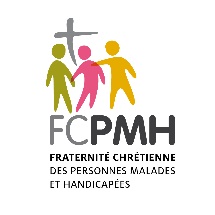 Diocèse de STRASBOURG (67)La FRATERNITÉ CHRÉTIENNE DES PERSONNES MALADES ET HANDICAPÉES vous invite  SAMEDI 07 SEPTEMBRE 2019     à la  JOURNÉE DIOCÉSAINE DE RENCONTRE ET D’AMITIÉ  au Centre culturel Saint Thomas     2 rue de la Carpe Haute     67000 STRASBOURGMonsieur Vincent UTZanimera cette rencontre sur le thème :#  10 heures 00 : Réflexion et partage,#  12 heures 15 : Repas de l’amitié,#  14 heures 00 : Réflexion et partage,#  15 heures 30 : Célébration eucharistique,#  16 heures 30 : Envoi.Merci de venir nombreux pour vivre ce partage, amitié fraternelle,L’Équipe départementaleTalon réponse à renvoyer avant le  16 AOÛT 2019 àAgnès CABIDDU, 66 rue du Général de Gaulle, 67130 LA BROQUE Secteur de.................................................................................................…...............Nom.............................................…...…... Prénom......................................................Adresse........................................................................................................................Nombre de participants.........................….L ‘ É C O U T E